РобокалендарьДля любителей робототехники, технического творчества и космоса мы решили собрать воедино основные значимые даты2 января - День рождения А. Азимоваамериканского писателя-фантаста с русскими корнями (под его авторством написано более 500 книг, преимущественно фантастического содержания), популяризатора науки, биохимика, создателя 3х Законов робототехники и т.д.Некоторые термины из его произведений: "robotics" (роботехника, роботика), "positronic" (позитронный), "psychohistory" (психоистория, наука о поведении больших групп людей) прочно вошли в употребление. В англо-американской литературной традиции Азимова вместе с А. Кларком и Р. Хайнлайном относят к «Большой тройке» писателей-фантастов. В одном из обращений к читателям Азимов сформулировал гуманистическую роль научной фантастики в современном мире: «История достигла точки, когда человечеству больше не разрешается враждовать. Люди на Земле должны Дружить… Не думаю, что можно заставить всех людей любить друг друга, но я желал бы уничтожить ненависть между людьми. Проблемы, которые мы поднимаем в фантастике, становятся насущными проблемами всего человечества…».9 января - День рождения К. ЧапекаОдного из самых известных чешских писателей XX века, прозаик и драматург, фантаст, считается автором слова «робот», которое он употребил в повести «R.U.R.» («Rossumovi Univerzální Roboti») в 1920 году.20 января (1978 г.)На орбиту был выведен первый автоматический грузовой транспортный корабль СССР - «Прогресс».25 января (1915 г.)Изобретатель Александр Белл, один из основоположников телефонии, основатель компании "Bell Labs",  провёл первый трансамериканский сеанс телефонной связи (Нью-Йорк — Сан-Франциско), это событие определило всё дальнейшее развитие телекоммуникационной отрасли в США.27 января (1989  г.)Была изобретена Всемирная паутина (World Wide Web, WWW), более известная как Интернет. Изобретателем Интернета считается британский учёный Тим Бернерс-Ли. Он является автором концепции семантической паутины и множества других разработок в области информационных технологий.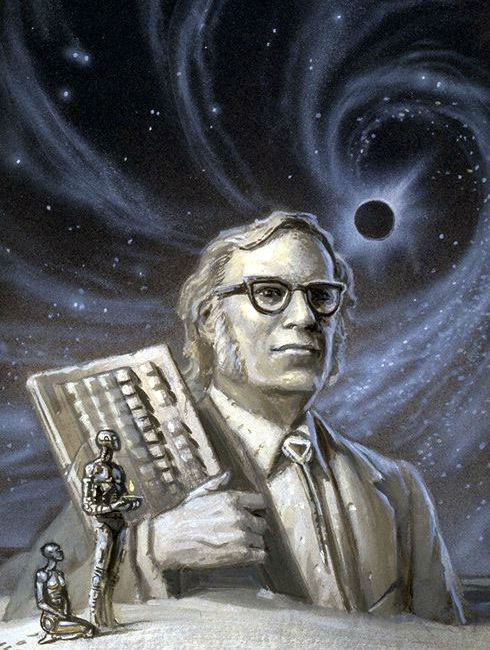 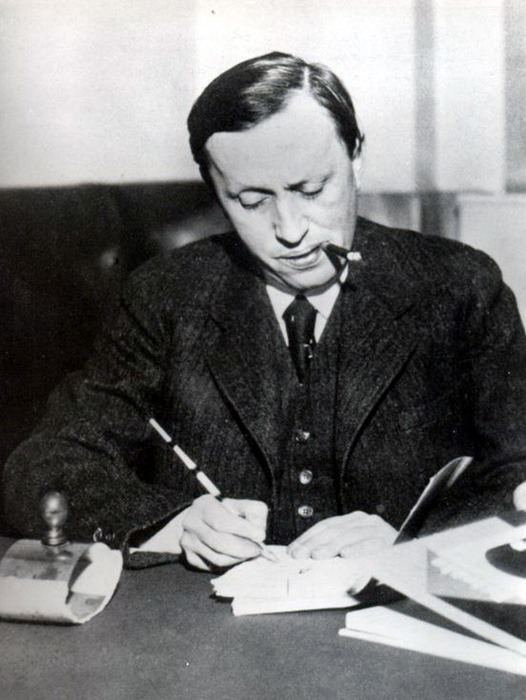 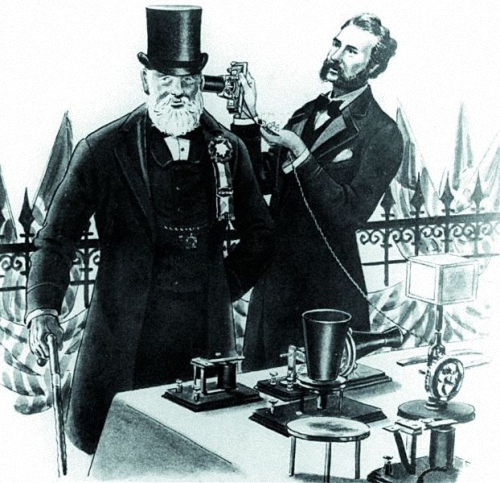 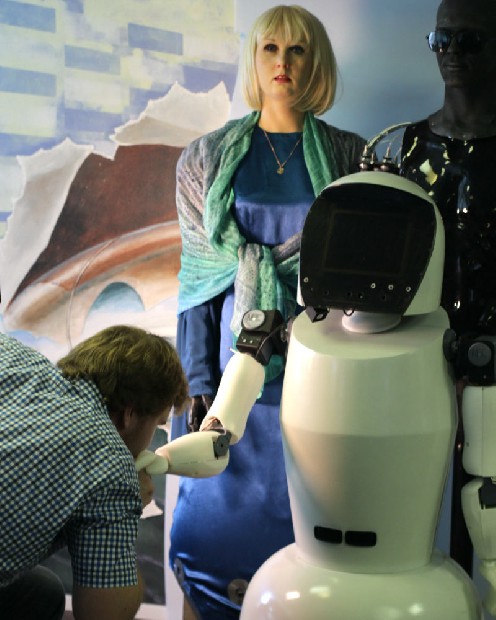 7 февраля - Всемирный день робототехникиИменно в этот день известный писатель-фантаст и популяризатор науки Айзек Азимов сформулировал 3 закона робототехники:Робот не может причинить вред человеку или своим бездействием допустить, чтобы человеку был причинён вред.Робот должен повиноваться всем приказам, которые даёт человек, кроме тех случаев, когда эти приказы противоречат Первому Закону.Робот должен заботиться о своей безопасности в той мере, в которой это не противоречит Первому и Второму Законам.в США в это время отмечается "Национальный день любви к роботам".24 февраля (2004 г.)День основания компании «Нейроботикс».18 марта (1965 г.)А. Леоновым совершен первый в истории выход человека в открытый космос из корабля Восход-2.12 апреля (1961 г.)Ю. Гагарин совершил первый в мире полёт в космос на корабле "Восток".15 апреля - День рождения Леонардо да ВинчиИтальянский художник (живописец, скульптор, архитектор) и учёный (анатом, естествоиспытатель), изобретатель, писатель, музыкант, один из крупнейших представителей искусства Высокого Возрождения, яркий пример «универсального человека». В 1495 г. он создал так называемый «робот Леонардо», который представляет собой человекоподобный механизм. Чертежи робота были найдены в документах Леонардо, обнаруженных в 1950-х годах. Неизвестно, была ли разработка осуществлена.18 апреляВсемирный день радиолюбителя, или «Международный день радиолюбителя» — неофициальный праздник, который, отмечают люди увлечённые любительским радио ежегодно. Дата для «Дня радиолюбителя» выбрана не случайно. Именно в этот день, 18 апреля, в 1925 году, в столице Франции городе Париже энтузиастами радиодела был создан «Международный радиолюбительский союз», призванный объединить всех людей занимающихся радиолюбительской связью, которая в то время считалась чем-то фантастическим. «Союз радиолюбителей России» был создан 18 октября 1992 года, а уже в 1994 году вошёл в «Международный радиолюбительский союз» и стал отмечать эту дату совместно с ним.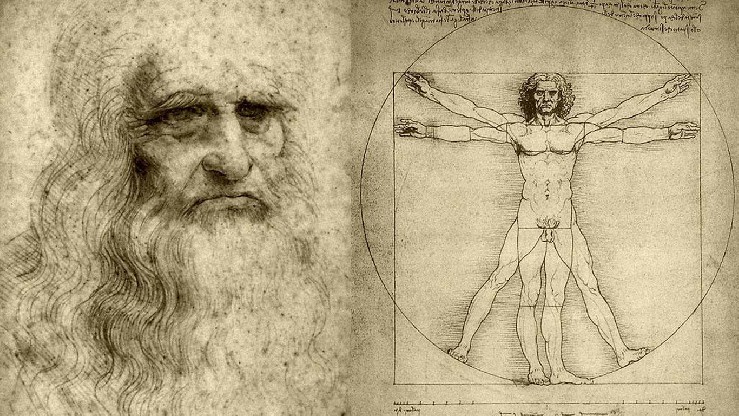 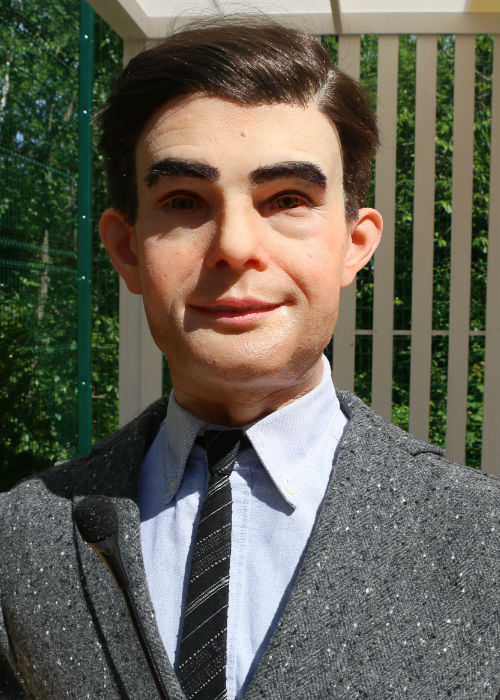 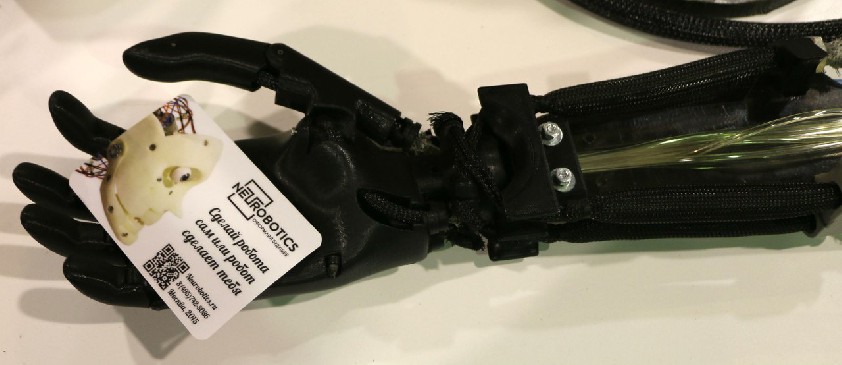 4 маяДень «Звёздных войн» — неофициальный праздник, отмечаемый поклонниками культовой фантастической саги Джорджа Лукаса «Звёздные войны».​7 мая  - День радиоПрофессиональный праздник работников всех отраслей связи и радиотехники. В 1895 г. российский физик Александр Попов продемонстрировал сеанс радиосвязи. Впервые эта дата была торжественно отмечена в СССР в1925 году, а с 1945 праздник отмечается ежегодно.15 мая (2014 г.)День рождения робо-А.С. Пушкина - одного из самых известных и востребованных антропоморфных роботов компании "Нейроботикс".16 июня (1963 г.)Совершен первый в мире полёт в космос женщины-космонавта (Валентины Терешковой).17 июня (1988 г.)«Microsoft» выпустила операционную систему «MS DOS 4.0».21 июня (2004 г.)Впервые вышел в космос первый в мире частный суборбитальный управляемый космический корабль многоразового использования, второй в истории суборбитальный пилотируемый гиперзвуковой летательный аппарат «SpaceShipOne».23 июня (1912 г.) - День рождения А. ТьюрингаАнглийского математика, разработчика первых вычислительных машин, теста машины на интеллектуальность (тест Тьюринга), его работы послужили основой для создания современных ЭВМ.4 июля (1981 г.)Кэнджи Урада, рабочий завода Kawasaki стал первой официальной жертвой, погибшей от руки робота.10 июля (1856 г.) - День рождения Н. ТеслаИзобретателя в области электротехники и радиотехники, инженера, физика. Широко известен благодаря своему вкладу в создание устройств, работающих на переменном токе, многофазных систем и электродвигателя, позволивших совершить так называемый второй этап промышленной революции. Современники-биографы считают Теслу «человеком, который изобрёл XX век» и «святым заступником» современного электричества.12 / 13 сентября - День программистаПраздник программистов, отмечаемый в 256-й день года. Число 256 (28) выбрано потому, что это количество различных значений, которые можно выразить с помощью восьмиразрядного байта. Также это максимальная целая степень числа 2, которая не превышает количества дней в году (365 или 366). В невисокосный год данный праздник выпадает на 13 сентября, в високосный — на 12 сентября.Впервые идея празднования «Дня программиста» была обнародована главой издательского дома «Компьютерра» Дмитрием Мендрелюком 15 июля 1996 года. Днем программиста было предложено считать первую пятницу сентября, названную «Чистой пятницей». В 2002 году сотрудники веб-студии «Параллельные технологии» Валентин Балт и Михаил Червяков организовали сбор подписей под обращением к правительству РФ в поддержку признания 256-го дня года официальным праздником программистов.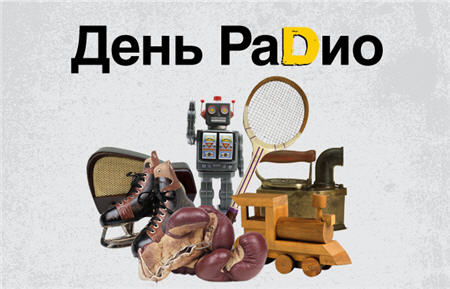 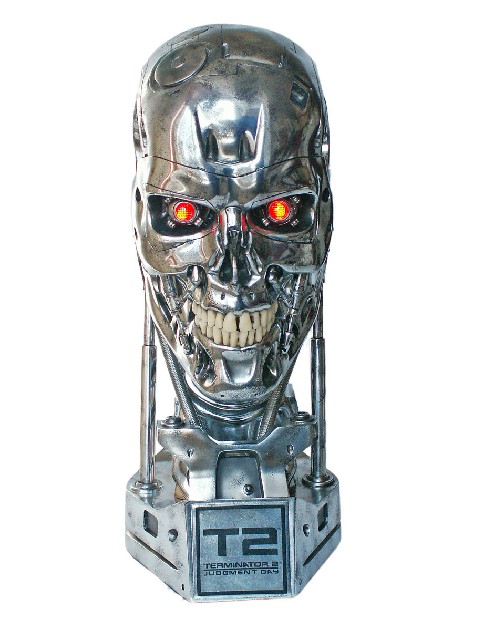 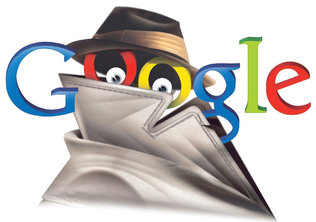 27 сентября (2000 г.)День основания Google - крупная американская компания, которая помимо всего прочего занимается автономными автомобилями, программным обеспечением для компьютерного зрения и роботов. Поставляет в университеты Америки учебного робота PR-2.4 октября (1957 г.)День космических войск России - праздник, ежегодно отмечаемый в Космических войсках России. Праздник приурочен ко дню запуска первого искусственного спутника Земли, открывшего в 1957 году летопись космонавтики, в том числе и военной.4 октября (1959 г.)Запущен советский межпланетный космический аппарат «Луна-3», впервые сфотографировавший обратную сторону Луны.18 октября (1967 г.)Советский космический аппарат «Венера-4» успешно вошел в атмосферу и начал её изучение Венеры. Таким образом, впервые космический аппарат достиг другой планеты, но был раздавлен атмосферой ещё до посадки на поверхность.18 октября (1954 г.)Анонсирован первый коммерческий транзисторный радиоприемник — Regency TR-1, совместно разработанный компаниями Texas Instruments, Texas and Industrial Development Engineering Associates. Продажи приемника начались в ноябре 1954 года.26 октября (1984 г.)День выхода на экраны фильма «Терминатор», ставшего культовым благодаря запоминающемуся образу антропоморфного киборга. Благодаря фильму слово «терминатор» превратилось в нарицательное.30 октябряДень инженера-механика. Профессиональный праздник всех работников инженерно-технических специальностей различных отраслей промышленности. Сам же праздник берет свое начало с 1854 года, однако официально отсчет празднования ведут с 1996 года. Профессионалы в данной деятельности имеют дело с оборудованием, занимаются его проектированием, конструированием и эксплуатацией. Главная цель инженеров-механиков - создание технологического пространства, которое нас окружает, развитие современных высоких технологий.31 октября (2000 г.)Корпорацией Хонда создан робот-андроид Asimo (сокращение от Advanced Step in Innovative MObility) в Центре Фундаментальных Технических Исследований Вако (Япония). Последняя версия робота, выпущенная в 2014 году, имеет рост 130 см, массу 50 кг и он способен передвигаться со скоростью до 7 км/ч. В японском языке имя робота произносится как «Асимо» и созвучно со словосочетанием «А также ноги». ASIMO способен различать людей по специальным карточкам, которые носятся на груди. Также Асимо умеет ходить по лестнице.10 ноября (1885 г.)Немецкие инженеры Готлиб Даймлер и Вильгельм Майбах установили разработанный ими двигатель внутреннего сгорания на деревянный велосипед, который совершает в этот день свою первую поездку.10 ноября (1970 г.)Советский Союз запускает научную космическую станцию «Луна-17», которая через неделю прилунится в районе Моря Дождей. На поверхность спутника Земли выедет первое самоходное устройство «Луноход-1», которое будет управляться с Земли и путешествовать по лунной поверхности 11 месяцев.2 декабря (1971 г.)Была осуществлена первая в мире мягкая посадка на поверхность Марса. «Марс-3» - советская автоматическая межпланетная станция, предназначенная для исследования Марса как с орбиты, так непосредственно с поверхности планеты. АМС состояла из орбитальной станции - искусственного спутника Марса и спускаемого аппарата с автоматической марсианской станцией